Inicio del módulo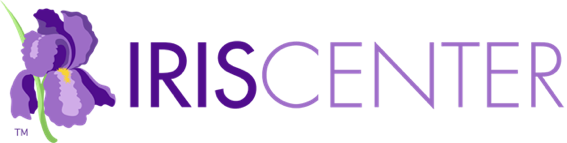 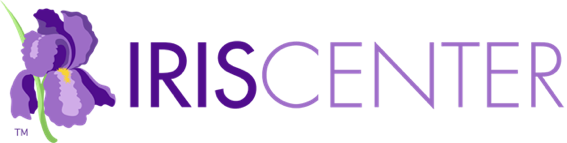 Descripción del Módulo: Este módulo describe cómo los maestros pueden incorporar la enseñanza de habilidades de comprensión de lectura y vocabulario en las lecciones del área de contenido y presenta una variedad de prácticas efectivas, incluido el uso de organizadores gráficos, para ayudar a los estudiantes a comprender mejor lo que leen (tiempo estimado de finalización: 1,5 horas).Ciclo STAR LegacyRelacionado con este móduloEnlace: Resumen del MóduloVideo: Navegar un módulo IRIS STAR LegacyEnlace: IRIS & la Teoría de Aprendizaje AdultoMapa de Compendio de ContenidoRetoVideo: La Sra. Chesser, una profesora de química en la escuela secundaria Wilton, está apesumbrada, que es una palabra de vocabulario que significa afligida. Ella está enseñando una lección sobre reacciones químicas, pero parece que sus alumnos no pueden responder preguntas sobre su tarea.Pensamientos iniciales¿Cree que los maestros deberían enseñar vocabulario y habilidades de comprensión de lectura dentro de sus áreas de contenido?¿Cuáles son las responsabilidades de los maestros de educación intermedia y secundaria en la enseñanza de vocabulario y habilidades de comprensión dentro de sus áreas de contenido?¿Qué deberían saber los maestros del área de contenido sobre la enseñanza de vocabulario?¿Qué deberían saber los maestros del área de contenido sobre la enseñanza de comprensión?Perspectivas & recursosObjetivos del móduloDespués de completar toda la sección de Perspectivas & Recursos y revisar las actividades suplementarias, usted podrá:Comprender la importancia de una enseñanza efectiva de vocabulario y comprensión en áreas de contenido.Desarrollar una enseñanza efectiva de vocabulario dentro del aprendizaje de contenidoMejorar la comprensión lectora de los alumnos en las áreas de contenido.Este módulo de IRIS coincide con los siguientes estándares y áreas temáticas de la licencia y del programa…Página 1: Alfabetización en la enseñanza del área de contenidoLeer en las áreas de contenido es un paso necesario para… [viñetas]Definición: Alfabetización académicaLa investigación indicaAudio: Sharon Vaughn habla sobre la importancia de la alfabetización académica en las áreas de contenidoAudio: Deborah Reed habla sobre la importancia de la alfabetización académica en las áreas de contenidoPara su informaciónAudio: Deborah Reed habla sobre la implementación de apoyos de vocabulario y comprensión en el aula de clase¿Sabía esto?Página 2: Componentes de la enseñanza efectiva de vocabularioDefinición: vocabularioAudio: Sharon Vaughn identifica algunas de las cosas que los estudiantes deben hacer para aprender nuevos significados de palabrasLos maestros pueden proporcionar una enseñanza de vocabulario más efectiva al… [viñetas]Página 3: Seleccionar palabras esencialesEl vocabulario de las áreas de contenido en ocasiones contiene…Para su informaciónPara escoger palabras críticas para comprender las ideas principales, los maestros deberían… [viñetas]Audio: Elfrieda Hiebert ofrece sugerencias para seleccionar vocabularioAudio: Deborah Reed ofrece sugerencias para seleccionar vocabularioPágina 4: Definir explícitamente y contextualizarProporcionar definiciones amigables para los estudiantesPara su informaciónTablaVideo: la consultora educativa Anita Archer resalta diferentes formas de la palabra intenciónPágina 5: Ayudar a los estudiantes a procesar activamente la informaciónLos maestros pueden ayudar a los estudiantes a procesar activamente el vocabulario al… [viñetas]Enlace: organizadores gráficos [definición]Enlace: morfemas [definición]Audio: Paul Beavers habla sobre cómo selecciona vocabulario, define y contextualiza su significado, y fomenta la discusión con sus estudiantesVideo: Un maestro de matemáticas de séptimo grado ayuda a sus alumnos a aprender a descifrar palabrasTablaAudio: Elfrieda Hiebert habla sobre combinaciones de palabras que reflejan terminología específicaPágina 6: Proporcionar exposiciones múltiples al vocabularioSe pueden lograr múltiples exposiciones al vocabulario mediante [viñetas]Video: Anita Archer demuestra la enseñanza de vocabulario dirigida por un maestro en una clase de artes del lenguaje en la escuela intermedia (película)Actividad: Vea cada uno de siguientes videos e identifique qué prácticas están siendo usadasPágina 7: Desarrollar vocabulario y conocimiento conceptual usando el modelo FrayerCiencia, Unidad 2 VocabularioIntroducción y enseñanza del modelo FrayerEl Modelo FrayerEnlace: El Modelo Frayer aplicado en rocas sedimentariasPara su informaciónEnlace: Plantilla de Modelo FrayerEjemplos de Modelos Frayer por áreas de contenidoEnlace: Modelo Frayer: Inglés/Artes del LenguajeEnlace: Modelo Frayer en MatemáticasEnlace: Modelo Frayer en CienciasEnlace: Modelo Frayer en Estudios SocialesPráctica guiadaVideo: una maestra de matemáticas guía a sus alumnos para generar características del término “dilatación” y para distinguir ejemplos y no ejemplos de esta palabraPráctica independienteVideo: Vea cómo pequeños grupos de estudiantes explican cómo se les ocurrieron ejemplos y no ejemplos para el término vocabulario ¨dilatación”Audio: Deborah Reed habla sobre cuánto pueden completar los estudiantes del Modelo Frayer por su cuentaPágina 8: Componentes de la enseñanza efectiva de comprensiónLos maestros pueden mejorar las habilidades de comprensión de los estudiantes al enseñar explícitamente estrategias para ayudarlos a… [viñetas]Página 9: Activar el conocimiento previoPara ayudar a los estudiantes a activar antes o desarrollar los conocimientos necesarios, los maestros pueden… [viñetas]¿Sabía esto?Video: Anita Archer, una consultora educativa, conecta el conocimiento previo de los estudiantes sobre el término depresión para ayudarlos a aprender sobre la Gran DepresiónAudio: Sharon Vaughn habla sobre el hecho de que los maestros podrían tener que proporcionar enseñanza adicional para aquellos estudiantes que no tienen los conocimientos necesarios para participar plenamente en una lecciónActividad: Enumere tres cosas que Anita Archer hace para ayudar a los estudiantes a activar su conocimiento previo a fin de que aprendan el término “corporación”Enlace: ComentariosPágina 10: Monitorizar la comprensiónMonitorizar la comprensión [definición]Los maestros de área de contenido deberían ejemplificar cómo… [viñetas]Ejemplo de Estrategias de reparaciónAudio: Deborah Reed comparte una historia que resalta la importancia de monitorizar la comprensiónPara más información vea los siguientes Módulos IRIS…Página 11: Uso de organizadores gráficosDefinición: organizador gráficoAudio: Cynthia Shanahan discute cómo los maestros deberían seleccionar el tipo de organizadores gráficos que desean usar en función del área de contenido y los resultados deseados de los estudiantesUso del organizador gráfico por área de contenidoPara su informaciónPágina 12: Responder preguntasCuatro tipos de relaciones de preguntas y respuestasPara su informaciónPágina 13: Generar preguntasLos estudiantes pueden generar preguntas al… [viñetas]Tres niveles de preguntas para ayudar a la comprensiónNivel 1: Justo allíNivel 2: Juntar las piezasNivel 3: hacer conexionesEnlace: Enseñanza escalonada [definición]Los maestros pueden cimentar la enseñanza al… [viñetas]Enlace: Registro del estudiante para preguntas autogeneradasVideo: Vea a estudiantes practicar la generación de una pregunta de Nivel 2Para su informaciónPágina 14: Referencias & recursos adicionalesSugerencias para citar este móduloReferenciasRecursos adicionalesPágina 15: CréditosSugerencias para citar este móduloExpertos de ContenidoDesarrolladores del MóduloEquipo de Producción del MóduloEquipo de Producción de MediosMediosEntrevistas con expertosResumenResumen del móduloAudio: Sharon Vaughn resume los elementos más importantes para abordar la alfabetización adolescente en las clases de área de contenidoRevise sus respuestas a los Pensamientos inicialesEvaluaciónComplete las preguntas numeradas. Por favor tome en cuenta que IRIS no recopila sus respuestas. Si esta tarea es para un curso, debe entregarle sus respuestas a su profesor utilizando el método que él o ella requiera.Ha completado este móduloQueremos escuchar su opiniónEnlace: Encuesta del MóduloHoras de Desarrollo ProfesionalEnlace: Opciones PD de IRISRecursos Relacionados [enlaces]       NOTAS       NOTAS       NOTAS       NOTAS       NOTAS       NOTAS       NOTAS       NOTAS       NOTAS       NOTAS       NOTAS       NOTAS       NOTAS       NOTAS       NOTAS       NOTAS